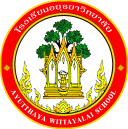 	กิจกรรม	โรงเรียนอยุธยาวิทยาลัย ปีการศึกษา 2562ชื่อกิจกรรม : การแข่งขันทักษะทางวิชาการ การจัดสวนถาดแบบชื้น ความสอดคล้องกับยุทธศาสตร์ กลยุทธ์ และนโยบาย :ยุทธศาสตร์ชาติ 20 ปี (พ.ศ.2560-2579) ด้านที่ 3,5	ยุทธศาสตร์กระทรวงศึกษาธิการ ฉบับที่ 12 ปีการศึกษา 2560-2564  ข้อที่ 1,3,4,6	นโยบายของ สพฐ. ข้อที่ 2	ยุทธศาสตร์ สพม. เขต 3  ข้อที่ 1เกณฑ์คุณภาพโรงเรียนมาตรฐานสากล ข้อที่ 1 	มาตรฐานการประกันคุณภาพภายใน  มาตรฐานที่ 1,3,4  กลยุทธ์ของโรงเรียนอยุธยาวิทยาลัย ปีการศึกษา 2562-2564 ข้อที่ 3,6โครงการหลักของโรงเรียน โครงการที่ 1 ตัวชี้วัดที่ 1.5  และ 1.7ลักษณะกิจกรรม :   กิจกรรมต่อเนื่อง   กิจกรรมใหม่	ชื่อผู้รับผิดชอบกิจกรรม :  นายพนม  บุญมางำ   นายวิเชษฐ  ค้าสุวรรณกลุ่มบริหารงานที่รับผิดชอบ : กลุ่มบริหารวิชาการหลักการและเหตุผล  การเรียนรู้โดยลงมือกระทำมาจากปรัชญาหรือความเชื่อของปรัชญา พิพัฒนาการนิยม (Progressivism) หรือบางท่านเรียกปรัชญาการศึกษานี้ว่า ปรัชญาพิพัฒนาการ ปรัชญานี้มีต้นกำเนิดมาจากปรัชญาแม่บทคือ ปรัชญาปฏิบัตินิยม ปรัชญาปฏิบัตินิยมให้ความสนใจอย่างมากต่อ “การปฏิบัติ หรือ การลงมือกระทำ” เน้นให้ผู้เรียนได้ลงมือทำ เด็กได้รับอิสระริเริ่มความคิดและลงมือทำตามความคิด ผู้เรียนจะได้รับประสบการณ์และใช้กระบวนการแก้ปัญหาด้วยตนเองคือ การให้ผู้เรียนมีบทบาทสำคัญที่จะสืบค้นหาความรู้และการจัดการแก้ปัญหาในการออกแบบ การจัดสวนถาดแบบชื้นในภาชนะ เพื่อให้นักเรียนเกิดการเรียนรู้ ทักษะ และนำเสนอผลงานในลักษณะการเข้าร่วมกิจกรรมการแข่งขันทักษะด้านวิชาการทางด้านการเกษตร เพื่อเสริมสร้างกระบวนการคิดและทักษะอันเกิดผลดีต่อการเรียนรู้สู่การปฏิบัติ 2.  วัตถุประสงค์  	1. เพื่อพัฒนานักเรียนให้เกิดทักษะและองค์ความรู้ทางการเกษตร	2. เพื่อพัฒนานักเรียนให้สามารถเข้าร่วมกิจกรรมการแข่งขันทักษะทางการเกษตร3.  ตัวชี้วัดความสำเร็จ1.5 ผู้เรียนร้อยละ 80 มีความสามารถในการคิดวิเคราะห์ คิดวิจารณญาณ อภิปราย แลกเปลี่ยนความคิดเห็นและแก้ปัญหา และนำไปประยุกต์ใช้ในสถานการณ์ต่างๆ ได้อย่างเหมาะสม1.7 ผู้เรียนร้อยละ 80 มีความสามารถในการคิดแก้ปัญหา อภิปรายแลกเปลี่ยนความคิดเห็น และนำไปประยุกต์ ใช้ในสถานการณ์ต่างๆ ได้อย่างเหมาะสม4. เป้าหมาย/ ผลผลิต 	4.1  เชิงปริมาณ  นักเรียนโรงเรียนอยุธยาวิทยาลัย จำนวน 4,155 คน ได้รับการจัดการเรียนรู้ที่ส่งเสริมให้เกิดการพัฒนาด้านผลสัมฤทธิ์	4.2  เชิงคุณภาพ  ผู้เรียนร้อยละ 80 มีความสามารถในการคิดวิเคราะห์ คิดวิจารณญาณ อภิปราย แลกเปลี่ยนความคิดเห็นและแก้ปัญหา และนำไปประยุกต์ใช้ในสถานการณ์ต่างๆ ได้อย่างเหมาะสมผู้เรียนร้อยละ 80 มีความสามารถในการคิดแก้ปัญหา อภิปรายแลกเปลี่ยนความคิดเห็น และนำไปประยุกต์ ใช้ในสถานการณ์ต่างๆ ได้อย่างเหมาะสม5. สถานที่ดำเนินการ	โรงเรียนอยุธยาวิทยาลัย6. ระยะเวลาดำเนินงาน	16 พฤษภาคม 2562 – 30 มกราคม  25637. ขั้นตอนการดำเนินกิจกรรม8. งบประมาณดำเนินการ      รวมทั้งสิ้น  15,115  บาท    โดยแบ่งเป็น	   งบอุดหนุนรายหัว				จำนวน      15,115     บาท		   งบพัฒนาผู้เรียน				จำนวน...........................บาท		   เงิน บ.ก.ศ.					จำนวน...........................บาท		   งบประมาณอื่น โปรดระบุ            		จำนวน...........................บาท       9. การติดตามและประเมินผล10.  ผลที่คาดว่าจะได้รับนักเรียนโรงเรียนอยุธยาวิทยาลัย ที่เป็นตัวแทนในการแข่งขันทักษะทางวิชาการ ในการจัดสวนถาด            แบบชื้น  มีความรู้ทักษะ กระบวนการที่ดีขึ้นส่งผลต่อผลสัมฤทธิ์ในลำดับที่ดีขึ้นในระดับชาติ ประมาณการงบประมาณที่ใช้ชื่อกิจกรรม การแข่งขันทักษะทางวิชาการ การจัดสวนถาดแบบชื้นกลุ่มสาระการเรียนรู้การงานอาชีพฯ ที่ขั้นตอนการดำเนินกิจกรรมงบประมาณงบประมาณงบประมาณงบประมาณงบประมาณระยะเวลาดำเนินการชื่อผู้รับผิดชอบที่ขั้นตอนการดำเนินกิจกรรมอุดหนุน     รายหัว(บาท)พัฒนาผู้เรียน(บาท)บ.ก.ศ.(บาท)อื่นๆ ระบุ  (บาท)รวม(บาท)ระยะเวลาดำเนินการชื่อผู้รับผิดชอบ1.Plan (วางแผน)Plan (วางแผน)Plan (วางแผน)Plan (วางแผน)Plan (วางแผน)Plan (วางแผน)Plan (วางแผน)Plan (วางแผน)1.ประชุมผู้เกี่ยวของวางแผนการดำเนินการ20 พ.ค. 62นายพนม            บุญมางำและนักเรียน2.Do (ปฏิบัติตามแผน)Do (ปฏิบัติตามแผน)Do (ปฏิบัติตามแผน)Do (ปฏิบัติตามแผน)Do (ปฏิบัติตามแผน)Do (ปฏิบัติตามแผน)Do (ปฏิบัติตามแผน)Do (ปฏิบัติตามแผน)2.การจัดหาซื้อ พันธุ์ไม้ วัสดุ              และอุปกรณ์ ในการจัดสวน15,11521 พฤษภาคม 2562 –       30 มกราคม 2563นายพนม              บุญมางำ3.Check (ตรวจสอบการปฏิบัติตามแผน)Check (ตรวจสอบการปฏิบัติตามแผน)Check (ตรวจสอบการปฏิบัติตามแผน)Check (ตรวจสอบการปฏิบัติตามแผน)Check (ตรวจสอบการปฏิบัติตามแผน)Check (ตรวจสอบการปฏิบัติตามแผน)Check (ตรวจสอบการปฏิบัติตามแผน)Check (ตรวจสอบการปฏิบัติตามแผน)3.ดำเนินการ ติดตาม ตามแผนที่            ที่ได้ตั้งเอาไว้21 พฤษภาคม 2562 –       30 มกราคม 2563นายพนม              บุญมางำที่ขั้นตอนการดำเนินกิจกรรมงบประมาณงบประมาณงบประมาณงบประมาณงบประมาณระยะเวลาดำเนินการชื่อผู้รับผิดชอบที่ขั้นตอนการดำเนินกิจกรรมอุดหนุน     รายหัว(บาท)พัฒนาผู้เรียน(บาท)บ.ก.ศ.(บาท)อื่นๆ ระบุ  (บาท)รวม(บาท)ระยะเวลาดำเนินการชื่อผู้รับผิดชอบ4.Act (ปรับปรุงแก้ไข)Act (ปรับปรุงแก้ไข)Act (ปรับปรุงแก้ไข)Act (ปรับปรุงแก้ไข)Act (ปรับปรุงแก้ไข)Act (ปรับปรุงแก้ไข)Act (ปรับปรุงแก้ไข)Act (ปรับปรุงแก้ไข)4.หากพบข้อบกพร่อง ดำเนินการแก้ไข21 พฤษภาคม 2562 –       30 มกราคม 2563นายพนม              บุญมางำ             และนักเรียน5.สรุปกิจกรรมและรายงานผลสรุปกิจกรรมและรายงานผลสรุปกิจกรรมและรายงานผลสรุปกิจกรรมและรายงานผลสรุปกิจกรรมและรายงานผลสรุปกิจกรรมและรายงานผลสรุปกิจกรรมและรายงานผลสรุปกิจกรรมและรายงานผล5.สรุปกิจกรรมและรายงานผลหลังจากเสร็จกิจกรรม ภายใน15 วันหลังจัดกิจกรรมนายพนม              บุญมางำ             และนักเรียนรวมรวม15,11515,115ตัวชี้วัดความสำเร็จวิธีวัดและประเมินผลเครื่องมือวัดและประเมินผลผู้รับผิดชอบ      ผู้เรียนร้อยละ 80 มีความสามารถในการคิดวิเคราะห์ คิดวิจารณญาณ อภิปราย แลกเปลี่ยนความคิดเห็นและแก้ปัญหา และนำไปประยุกต์ใช้ในสถานการณ์ต่างๆ ได้อย่างเหมาะสมทำการประเมินการคิดวิเคราะห์ของผู้เรียนแบบประเมินการคิดวิเคราะห์ของผู้เรียนนายพนม  บุญมางำ   ผู้เรียนร้อยละ 80 มีความสามารถในการคิดแก้ปัญหา อภิปรายแลกเปลี่ยนความคิดเห็น และนำไปประยุกต์ ใช้ในสถานการณ์ต่างๆ ได้อย่างเหมาะสมประเมินจากผลการแข่งขันทักษะทางวิชาการ การจัดสวนถาดแบบชื้นแบบประเมินผลการให้คะแนนในการจัดสวนถาดแบบชื้นนายพนม  บุญมางำผู้เสนอกิจกรรมผู้ตรวจกิจกรรมลงชื่อ................................................(นายพนม  บุญมางำ)ตำแหน่ง ครูคศ.1ลงชื่อ ......................................................  (ว่าที่ร.ต.บุญญาธิการ  รอดคำ)เจ้าหน้าที่แผนงานกลุ่มสาระการงานอาชีพฯ งานเกษตรหัวหน้าโครงการหลักหัวหน้าโครงการหลักลงชื่อ................................................. (นางรัชนา  แสงเปล่งปลั่ง)หัวหน้ากลุ่มงานบริหารวิชาการลงชื่อ................................................. (นางรัชนา  แสงเปล่งปลั่ง)หัวหน้ากลุ่มงานบริหารวิชาการผู้เห็นชอบโครงการผู้เห็นชอบโครงการลงชื่อ ....................................................(นายอนันต์  มีพจนา)รองผู้อำนวยการกลุ่มงานบริหารวิชาการลงชื่อ ....................................................(นายอนันต์  มีพจนา)รองผู้อำนวยการกลุ่มงานบริหารวิชาการหัวหน้างานแผนงานหัวหน้างานแผนงานลงชื่อ.................................................(นายสรรพสิทธิ์  โกศล)หัวหน้างานนโยบายและแผนงาน    ลงชื่อ.................................................(นายสรรพสิทธิ์  โกศล)หัวหน้างานนโยบายและแผนงาน    ผู้ตรวจสอบงบประมาณผู้ตรวจสอบงบประมาณลงชื่อ .................................................... (นายสมใจ  พัฒน์วิชัยโชติ)รองผู้อำนวยการกลุ่มบริหารงบประมาณลงชื่อ .................................................... (นายสมใจ  พัฒน์วิชัยโชติ)รองผู้อำนวยการกลุ่มบริหารงบประมาณผู้อนุมัติโครงการผู้อนุมัติโครงการ(    )  อนุมัติ               (    )  ไม่อนุมัติลงชื่อ ......................................................... (นายวรากร  รื่นกมล)ผู้อำนวยการโรงเรียนอยุธยาวิทยาลัย(    )  อนุมัติ               (    )  ไม่อนุมัติลงชื่อ ......................................................... (นายวรากร  รื่นกมล)ผู้อำนวยการโรงเรียนอยุธยาวิทยาลัยที่รายการจำนวนหน่วยราคาต่อหน่วยรวมเป็นเงินประเภทของงบประมาณที่ใช้1.สว่าน1 ตัว22502250งบอุดหนุนรายหัว 2.ตอไม้ประดับ10 ท่อน1001000”3.หญ้ามอส3 ถุง3501,050”4.หินเกร็ดสีขาว5 ถุง30150”5.ดินปลูก16 ถุง25400”6.ตะกร้า2 ใบ250500”7.ต้นหูกระจงแคระ8 ต้น1501200”8.ต้นเล็บครุฑแคระ10 ต้น80800”9.ต้นพรมญี่ปุ่น5 ต้น2001000”10.ต้นแอฟริกันไวโอเลตแคระ5 ต้น2001000”11.ต้นพรมออสเตรียขาว6 ต้น150900”12ต้นพรมออสเตรียแดง6 ต้น150900”13.ต้นพรมออสเตรียชมพู6 ต้น150900”14.ต้นเฟิร์นก้านดำ10 กระถาง80800”15.ต้นเฟิร์นนาคราช5 กระถาง80400”16.ต้นหยิกนิโกร20 ต้น25500”17.ต้นรวงเงิน รวงทอง4 ต้น100400”18.ต้นข้าวตอกพระร่วง15 ต้น 25375”19.ต้นวาสนาแคระ20 ต้น25500”20.ดินปลูก6 ถุง1590 ”รวมเงิน  (หนึ่งหมื่นห้าพันหนึ่งร้อยสิบห้าบาทถ้วน)รวมเงิน  (หนึ่งหมื่นห้าพันหนึ่งร้อยสิบห้าบาทถ้วน)รวมเงิน  (หนึ่งหมื่นห้าพันหนึ่งร้อยสิบห้าบาทถ้วน)รวมเงิน  (หนึ่งหมื่นห้าพันหนึ่งร้อยสิบห้าบาทถ้วน)15,115